Literacy Learning Grid  1.6.20Daily Literacy TasksPractise your handwriting every day:  This will improve your presentation for coming back to school.   Take a paragraph from a book you enjoy and practise joining your letters or use an article from a newspaper or magazine.Read a book:   Find a quiet, cosy place and settle down to read a book.Spelling:    Practice the spelling words for your group.    Use all the strategies you know like rainbow writing, pyramid writing or speed writing.   If you can go online and find some sites that can help with your spelling.Complete the attached crossword.Writing:   Look at some of the tasks on the Literacy grid.  Pick your favourite book or one you have read recently.  Do the centre activity first, then choose two more activities to make a line as you would in noughts and crosses.Sounds and spellingSounds and spellingSounds and spellingGrammarGrammarGrammarWritingWritingWritingReading/Talking & ListeningMondaySpellingRead over the words on the spelling sheet for your group and practise to make sure you are confident spelling all of them.Use the spelling strategies that you know and try to invent some new ones.Can you find ways to practise outdoors?SpellingRead over the words on the spelling sheet for your group and practise to make sure you are confident spelling all of them.Use the spelling strategies that you know and try to invent some new ones.Can you find ways to practise outdoors?SpellingRead over the words on the spelling sheet for your group and practise to make sure you are confident spelling all of them.Use the spelling strategies that you know and try to invent some new ones.Can you find ways to practise outdoors?Word exchangeCan you think of some sentences to show how the same word can be used in different ways?Word exchangeCan you think of some sentences to show how the same word can be used in different ways?Word exchangeCan you think of some sentences to show how the same word can be used in different ways?Write a description of an alien planet in three paragraphs.Write what you can see when:Paragraph 1.  You climb down from your spaceship. Paragraph 2. You walk some distance from your spaceship.  Paragraph 3.  You get to the edge of a huge crater and look down.Write a description of an alien planet in three paragraphs.Write what you can see when:Paragraph 1.  You climb down from your spaceship. Paragraph 2. You walk some distance from your spaceship.  Paragraph 3.  You get to the edge of a huge crater and look down.Write a description of an alien planet in three paragraphs.Write what you can see when:Paragraph 1.  You climb down from your spaceship. Paragraph 2. You walk some distance from your spaceship.  Paragraph 3.  You get to the edge of a huge crater and look down.Pick a programme on television that is a favourite with your family and you all watch together.   As you watch, take some notes to remind you of what happened. When the programme is finished read your notes out loud and ask the others if they agree with what you have written.MondaySpellingRead over the words on the spelling sheet for your group and practise to make sure you are confident spelling all of them.Use the spelling strategies that you know and try to invent some new ones.Can you find ways to practise outdoors?SpellingRead over the words on the spelling sheet for your group and practise to make sure you are confident spelling all of them.Use the spelling strategies that you know and try to invent some new ones.Can you find ways to practise outdoors?SpellingRead over the words on the spelling sheet for your group and practise to make sure you are confident spelling all of them.Use the spelling strategies that you know and try to invent some new ones.Can you find ways to practise outdoors?wordPart of speechPart of speechWrite a description of an alien planet in three paragraphs.Write what you can see when:Paragraph 1.  You climb down from your spaceship. Paragraph 2. You walk some distance from your spaceship.  Paragraph 3.  You get to the edge of a huge crater and look down.Write a description of an alien planet in three paragraphs.Write what you can see when:Paragraph 1.  You climb down from your spaceship. Paragraph 2. You walk some distance from your spaceship.  Paragraph 3.  You get to the edge of a huge crater and look down.Write a description of an alien planet in three paragraphs.Write what you can see when:Paragraph 1.  You climb down from your spaceship. Paragraph 2. You walk some distance from your spaceship.  Paragraph 3.  You get to the edge of a huge crater and look down.Pick a programme on television that is a favourite with your family and you all watch together.   As you watch, take some notes to remind you of what happened. When the programme is finished read your notes out loud and ask the others if they agree with what you have written.MondaySpellingRead over the words on the spelling sheet for your group and practise to make sure you are confident spelling all of them.Use the spelling strategies that you know and try to invent some new ones.Can you find ways to practise outdoors?SpellingRead over the words on the spelling sheet for your group and practise to make sure you are confident spelling all of them.Use the spelling strategies that you know and try to invent some new ones.Can you find ways to practise outdoors?SpellingRead over the words on the spelling sheet for your group and practise to make sure you are confident spelling all of them.Use the spelling strategies that you know and try to invent some new ones.Can you find ways to practise outdoors?canverbnounWrite a description of an alien planet in three paragraphs.Write what you can see when:Paragraph 1.  You climb down from your spaceship. Paragraph 2. You walk some distance from your spaceship.  Paragraph 3.  You get to the edge of a huge crater and look down.Write a description of an alien planet in three paragraphs.Write what you can see when:Paragraph 1.  You climb down from your spaceship. Paragraph 2. You walk some distance from your spaceship.  Paragraph 3.  You get to the edge of a huge crater and look down.Write a description of an alien planet in three paragraphs.Write what you can see when:Paragraph 1.  You climb down from your spaceship. Paragraph 2. You walk some distance from your spaceship.  Paragraph 3.  You get to the edge of a huge crater and look down.Pick a programme on television that is a favourite with your family and you all watch together.   As you watch, take some notes to remind you of what happened. When the programme is finished read your notes out loud and ask the others if they agree with what you have written.MondaySpellingRead over the words on the spelling sheet for your group and practise to make sure you are confident spelling all of them.Use the spelling strategies that you know and try to invent some new ones.Can you find ways to practise outdoors?SpellingRead over the words on the spelling sheet for your group and practise to make sure you are confident spelling all of them.Use the spelling strategies that you know and try to invent some new ones.Can you find ways to practise outdoors?SpellingRead over the words on the spelling sheet for your group and practise to make sure you are confident spelling all of them.Use the spelling strategies that you know and try to invent some new ones.Can you find ways to practise outdoors?paintadjectivenounWrite a description of an alien planet in three paragraphs.Write what you can see when:Paragraph 1.  You climb down from your spaceship. Paragraph 2. You walk some distance from your spaceship.  Paragraph 3.  You get to the edge of a huge crater and look down.Write a description of an alien planet in three paragraphs.Write what you can see when:Paragraph 1.  You climb down from your spaceship. Paragraph 2. You walk some distance from your spaceship.  Paragraph 3.  You get to the edge of a huge crater and look down.Write a description of an alien planet in three paragraphs.Write what you can see when:Paragraph 1.  You climb down from your spaceship. Paragraph 2. You walk some distance from your spaceship.  Paragraph 3.  You get to the edge of a huge crater and look down.Pick a programme on television that is a favourite with your family and you all watch together.   As you watch, take some notes to remind you of what happened. When the programme is finished read your notes out loud and ask the others if they agree with what you have written.MondaySpellingRead over the words on the spelling sheet for your group and practise to make sure you are confident spelling all of them.Use the spelling strategies that you know and try to invent some new ones.Can you find ways to practise outdoors?SpellingRead over the words on the spelling sheet for your group and practise to make sure you are confident spelling all of them.Use the spelling strategies that you know and try to invent some new ones.Can you find ways to practise outdoors?SpellingRead over the words on the spelling sheet for your group and practise to make sure you are confident spelling all of them.Use the spelling strategies that you know and try to invent some new ones.Can you find ways to practise outdoors?mobileadjectivenounWrite a description of an alien planet in three paragraphs.Write what you can see when:Paragraph 1.  You climb down from your spaceship. Paragraph 2. You walk some distance from your spaceship.  Paragraph 3.  You get to the edge of a huge crater and look down.Write a description of an alien planet in three paragraphs.Write what you can see when:Paragraph 1.  You climb down from your spaceship. Paragraph 2. You walk some distance from your spaceship.  Paragraph 3.  You get to the edge of a huge crater and look down.Write a description of an alien planet in three paragraphs.Write what you can see when:Paragraph 1.  You climb down from your spaceship. Paragraph 2. You walk some distance from your spaceship.  Paragraph 3.  You get to the edge of a huge crater and look down.Pick a programme on television that is a favourite with your family and you all watch together.   As you watch, take some notes to remind you of what happened. When the programme is finished read your notes out loud and ask the others if they agree with what you have written.MondaySpellingRead over the words on the spelling sheet for your group and practise to make sure you are confident spelling all of them.Use the spelling strategies that you know and try to invent some new ones.Can you find ways to practise outdoors?SpellingRead over the words on the spelling sheet for your group and practise to make sure you are confident spelling all of them.Use the spelling strategies that you know and try to invent some new ones.Can you find ways to practise outdoors?SpellingRead over the words on the spelling sheet for your group and practise to make sure you are confident spelling all of them.Use the spelling strategies that you know and try to invent some new ones.Can you find ways to practise outdoors?leadverbnounWrite a description of an alien planet in three paragraphs.Write what you can see when:Paragraph 1.  You climb down from your spaceship. Paragraph 2. You walk some distance from your spaceship.  Paragraph 3.  You get to the edge of a huge crater and look down.Write a description of an alien planet in three paragraphs.Write what you can see when:Paragraph 1.  You climb down from your spaceship. Paragraph 2. You walk some distance from your spaceship.  Paragraph 3.  You get to the edge of a huge crater and look down.Write a description of an alien planet in three paragraphs.Write what you can see when:Paragraph 1.  You climb down from your spaceship. Paragraph 2. You walk some distance from your spaceship.  Paragraph 3.  You get to the edge of a huge crater and look down.Pick a programme on television that is a favourite with your family and you all watch together.   As you watch, take some notes to remind you of what happened. When the programme is finished read your notes out loud and ask the others if they agree with what you have written.MondaySpellingRead over the words on the spelling sheet for your group and practise to make sure you are confident spelling all of them.Use the spelling strategies that you know and try to invent some new ones.Can you find ways to practise outdoors?SpellingRead over the words on the spelling sheet for your group and practise to make sure you are confident spelling all of them.Use the spelling strategies that you know and try to invent some new ones.Can you find ways to practise outdoors?SpellingRead over the words on the spelling sheet for your group and practise to make sure you are confident spelling all of them.Use the spelling strategies that you know and try to invent some new ones.Can you find ways to practise outdoors?sailverbnounWrite a description of an alien planet in three paragraphs.Write what you can see when:Paragraph 1.  You climb down from your spaceship. Paragraph 2. You walk some distance from your spaceship.  Paragraph 3.  You get to the edge of a huge crater and look down.Write a description of an alien planet in three paragraphs.Write what you can see when:Paragraph 1.  You climb down from your spaceship. Paragraph 2. You walk some distance from your spaceship.  Paragraph 3.  You get to the edge of a huge crater and look down.Write a description of an alien planet in three paragraphs.Write what you can see when:Paragraph 1.  You climb down from your spaceship. Paragraph 2. You walk some distance from your spaceship.  Paragraph 3.  You get to the edge of a huge crater and look down.Pick a programme on television that is a favourite with your family and you all watch together.   As you watch, take some notes to remind you of what happened. When the programme is finished read your notes out loud and ask the others if they agree with what you have written.TuesdayThe NATO Phonetic Alphabet was developed to avoid the misunderstanding caused by poor radio acoustics where an S and an F for example are easily confused.       Use this to help with your spelling.e.g.  Sierra Lima Echo Echo Papa – sleepThe NATO Phonetic Alphabet was developed to avoid the misunderstanding caused by poor radio acoustics where an S and an F for example are easily confused.       Use this to help with your spelling.e.g.  Sierra Lima Echo Echo Papa – sleepThe NATO Phonetic Alphabet was developed to avoid the misunderstanding caused by poor radio acoustics where an S and an F for example are easily confused.       Use this to help with your spelling.e.g.  Sierra Lima Echo Echo Papa – sleepSequence adverbs.  Adverbs tell when things are done.  Write a sentence for each of the following adverbs.next   before    firstly    finally    afterSequence adverbs.  Adverbs tell when things are done.  Write a sentence for each of the following adverbs.next   before    firstly    finally    afterSequence adverbs.  Adverbs tell when things are done.  Write a sentence for each of the following adverbs.next   before    firstly    finally    afterThis person has written using rhyming slang.  Can you translate it?Would you Adam and Eve it?  This lemon squeezer grabbed my Chalk Farm and told me to give him all my bangers and mash.  My strawberry tart was racing and my bacon and eggs turned to jelly.  I just fell to my biscuits and cheese.  Everything happened so quickly my crust of bread wouldn’t take it all in.  he didn’t hang around.  I got a really good look at him though.  I would know his boat race anywhere. This tea leaf belongs in the bucket and pail.This person has written using rhyming slang.  Can you translate it?Would you Adam and Eve it?  This lemon squeezer grabbed my Chalk Farm and told me to give him all my bangers and mash.  My strawberry tart was racing and my bacon and eggs turned to jelly.  I just fell to my biscuits and cheese.  Everything happened so quickly my crust of bread wouldn’t take it all in.  he didn’t hang around.  I got a really good look at him though.  I would know his boat race anywhere. This tea leaf belongs in the bucket and pail.This person has written using rhyming slang.  Can you translate it?Would you Adam and Eve it?  This lemon squeezer grabbed my Chalk Farm and told me to give him all my bangers and mash.  My strawberry tart was racing and my bacon and eggs turned to jelly.  I just fell to my biscuits and cheese.  Everything happened so quickly my crust of bread wouldn’t take it all in.  he didn’t hang around.  I got a really good look at him though.  I would know his boat race anywhere. This tea leaf belongs in the bucket and pail.On a piece of paper draw a picture.  It should be made up of shapes, letters and numbers. Then describe the picture to someone, who has to draw that picture by following the instructions. Did they get it right?Ask them to challenge you.            591                                                   X                             Y                              Z                A - AlphaB - BravoC - Charlie D -Delta Sequence adverbs.  Adverbs tell when things are done.  Write a sentence for each of the following adverbs.next   before    firstly    finally    afterSequence adverbs.  Adverbs tell when things are done.  Write a sentence for each of the following adverbs.next   before    firstly    finally    afterSequence adverbs.  Adverbs tell when things are done.  Write a sentence for each of the following adverbs.next   before    firstly    finally    afterThis person has written using rhyming slang.  Can you translate it?Would you Adam and Eve it?  This lemon squeezer grabbed my Chalk Farm and told me to give him all my bangers and mash.  My strawberry tart was racing and my bacon and eggs turned to jelly.  I just fell to my biscuits and cheese.  Everything happened so quickly my crust of bread wouldn’t take it all in.  he didn’t hang around.  I got a really good look at him though.  I would know his boat race anywhere. This tea leaf belongs in the bucket and pail.This person has written using rhyming slang.  Can you translate it?Would you Adam and Eve it?  This lemon squeezer grabbed my Chalk Farm and told me to give him all my bangers and mash.  My strawberry tart was racing and my bacon and eggs turned to jelly.  I just fell to my biscuits and cheese.  Everything happened so quickly my crust of bread wouldn’t take it all in.  he didn’t hang around.  I got a really good look at him though.  I would know his boat race anywhere. This tea leaf belongs in the bucket and pail.This person has written using rhyming slang.  Can you translate it?Would you Adam and Eve it?  This lemon squeezer grabbed my Chalk Farm and told me to give him all my bangers and mash.  My strawberry tart was racing and my bacon and eggs turned to jelly.  I just fell to my biscuits and cheese.  Everything happened so quickly my crust of bread wouldn’t take it all in.  he didn’t hang around.  I got a really good look at him though.  I would know his boat race anywhere. This tea leaf belongs in the bucket and pail.On a piece of paper draw a picture.  It should be made up of shapes, letters and numbers. Then describe the picture to someone, who has to draw that picture by following the instructions. Did they get it right?Ask them to challenge you.            591                                                   X                             Y                              Z                E - EchoF - FoxtrotG - GolfH - HotelSequence adverbs.  Adverbs tell when things are done.  Write a sentence for each of the following adverbs.next   before    firstly    finally    afterSequence adverbs.  Adverbs tell when things are done.  Write a sentence for each of the following adverbs.next   before    firstly    finally    afterSequence adverbs.  Adverbs tell when things are done.  Write a sentence for each of the following adverbs.next   before    firstly    finally    afterThis person has written using rhyming slang.  Can you translate it?Would you Adam and Eve it?  This lemon squeezer grabbed my Chalk Farm and told me to give him all my bangers and mash.  My strawberry tart was racing and my bacon and eggs turned to jelly.  I just fell to my biscuits and cheese.  Everything happened so quickly my crust of bread wouldn’t take it all in.  he didn’t hang around.  I got a really good look at him though.  I would know his boat race anywhere. This tea leaf belongs in the bucket and pail.This person has written using rhyming slang.  Can you translate it?Would you Adam and Eve it?  This lemon squeezer grabbed my Chalk Farm and told me to give him all my bangers and mash.  My strawberry tart was racing and my bacon and eggs turned to jelly.  I just fell to my biscuits and cheese.  Everything happened so quickly my crust of bread wouldn’t take it all in.  he didn’t hang around.  I got a really good look at him though.  I would know his boat race anywhere. This tea leaf belongs in the bucket and pail.This person has written using rhyming slang.  Can you translate it?Would you Adam and Eve it?  This lemon squeezer grabbed my Chalk Farm and told me to give him all my bangers and mash.  My strawberry tart was racing and my bacon and eggs turned to jelly.  I just fell to my biscuits and cheese.  Everything happened so quickly my crust of bread wouldn’t take it all in.  he didn’t hang around.  I got a really good look at him though.  I would know his boat race anywhere. This tea leaf belongs in the bucket and pail.On a piece of paper draw a picture.  It should be made up of shapes, letters and numbers. Then describe the picture to someone, who has to draw that picture by following the instructions. Did they get it right?Ask them to challenge you.            591                                                   X                             Y                              Z                I - IndiaJ - Juliette   K - KiloL - LimaSequence adverbs.  Adverbs tell when things are done.  Write a sentence for each of the following adverbs.next   before    firstly    finally    afterSequence adverbs.  Adverbs tell when things are done.  Write a sentence for each of the following adverbs.next   before    firstly    finally    afterSequence adverbs.  Adverbs tell when things are done.  Write a sentence for each of the following adverbs.next   before    firstly    finally    afterThis person has written using rhyming slang.  Can you translate it?Would you Adam and Eve it?  This lemon squeezer grabbed my Chalk Farm and told me to give him all my bangers and mash.  My strawberry tart was racing and my bacon and eggs turned to jelly.  I just fell to my biscuits and cheese.  Everything happened so quickly my crust of bread wouldn’t take it all in.  he didn’t hang around.  I got a really good look at him though.  I would know his boat race anywhere. This tea leaf belongs in the bucket and pail.This person has written using rhyming slang.  Can you translate it?Would you Adam and Eve it?  This lemon squeezer grabbed my Chalk Farm and told me to give him all my bangers and mash.  My strawberry tart was racing and my bacon and eggs turned to jelly.  I just fell to my biscuits and cheese.  Everything happened so quickly my crust of bread wouldn’t take it all in.  he didn’t hang around.  I got a really good look at him though.  I would know his boat race anywhere. This tea leaf belongs in the bucket and pail.This person has written using rhyming slang.  Can you translate it?Would you Adam and Eve it?  This lemon squeezer grabbed my Chalk Farm and told me to give him all my bangers and mash.  My strawberry tart was racing and my bacon and eggs turned to jelly.  I just fell to my biscuits and cheese.  Everything happened so quickly my crust of bread wouldn’t take it all in.  he didn’t hang around.  I got a really good look at him though.  I would know his boat race anywhere. This tea leaf belongs in the bucket and pail.On a piece of paper draw a picture.  It should be made up of shapes, letters and numbers. Then describe the picture to someone, who has to draw that picture by following the instructions. Did they get it right?Ask them to challenge you.            591                                                   X                             Y                              Z                M - MikeN - NovemberO - OscarP - PapaSequence adverbs.  Adverbs tell when things are done.  Write a sentence for each of the following adverbs.next   before    firstly    finally    afterSequence adverbs.  Adverbs tell when things are done.  Write a sentence for each of the following adverbs.next   before    firstly    finally    afterSequence adverbs.  Adverbs tell when things are done.  Write a sentence for each of the following adverbs.next   before    firstly    finally    afterThis person has written using rhyming slang.  Can you translate it?Would you Adam and Eve it?  This lemon squeezer grabbed my Chalk Farm and told me to give him all my bangers and mash.  My strawberry tart was racing and my bacon and eggs turned to jelly.  I just fell to my biscuits and cheese.  Everything happened so quickly my crust of bread wouldn’t take it all in.  he didn’t hang around.  I got a really good look at him though.  I would know his boat race anywhere. This tea leaf belongs in the bucket and pail.This person has written using rhyming slang.  Can you translate it?Would you Adam and Eve it?  This lemon squeezer grabbed my Chalk Farm and told me to give him all my bangers and mash.  My strawberry tart was racing and my bacon and eggs turned to jelly.  I just fell to my biscuits and cheese.  Everything happened so quickly my crust of bread wouldn’t take it all in.  he didn’t hang around.  I got a really good look at him though.  I would know his boat race anywhere. This tea leaf belongs in the bucket and pail.This person has written using rhyming slang.  Can you translate it?Would you Adam and Eve it?  This lemon squeezer grabbed my Chalk Farm and told me to give him all my bangers and mash.  My strawberry tart was racing and my bacon and eggs turned to jelly.  I just fell to my biscuits and cheese.  Everything happened so quickly my crust of bread wouldn’t take it all in.  he didn’t hang around.  I got a really good look at him though.  I would know his boat race anywhere. This tea leaf belongs in the bucket and pail.On a piece of paper draw a picture.  It should be made up of shapes, letters and numbers. Then describe the picture to someone, who has to draw that picture by following the instructions. Did they get it right?Ask them to challenge you.            591                                                   X                             Y                              Z                Q - QuebecR - RomeoS - Sierra   T - TangoSequence adverbs.  Adverbs tell when things are done.  Write a sentence for each of the following adverbs.next   before    firstly    finally    afterSequence adverbs.  Adverbs tell when things are done.  Write a sentence for each of the following adverbs.next   before    firstly    finally    afterSequence adverbs.  Adverbs tell when things are done.  Write a sentence for each of the following adverbs.next   before    firstly    finally    afterThis person has written using rhyming slang.  Can you translate it?Would you Adam and Eve it?  This lemon squeezer grabbed my Chalk Farm and told me to give him all my bangers and mash.  My strawberry tart was racing and my bacon and eggs turned to jelly.  I just fell to my biscuits and cheese.  Everything happened so quickly my crust of bread wouldn’t take it all in.  he didn’t hang around.  I got a really good look at him though.  I would know his boat race anywhere. This tea leaf belongs in the bucket and pail.This person has written using rhyming slang.  Can you translate it?Would you Adam and Eve it?  This lemon squeezer grabbed my Chalk Farm and told me to give him all my bangers and mash.  My strawberry tart was racing and my bacon and eggs turned to jelly.  I just fell to my biscuits and cheese.  Everything happened so quickly my crust of bread wouldn’t take it all in.  he didn’t hang around.  I got a really good look at him though.  I would know his boat race anywhere. This tea leaf belongs in the bucket and pail.This person has written using rhyming slang.  Can you translate it?Would you Adam and Eve it?  This lemon squeezer grabbed my Chalk Farm and told me to give him all my bangers and mash.  My strawberry tart was racing and my bacon and eggs turned to jelly.  I just fell to my biscuits and cheese.  Everything happened so quickly my crust of bread wouldn’t take it all in.  he didn’t hang around.  I got a really good look at him though.  I would know his boat race anywhere. This tea leaf belongs in the bucket and pail.On a piece of paper draw a picture.  It should be made up of shapes, letters and numbers. Then describe the picture to someone, who has to draw that picture by following the instructions. Did they get it right?Ask them to challenge you.            591                                                   X                             Y                              Z                U - UniformV - VictorW - WhiskyX - XraySequence adverbs.  Adverbs tell when things are done.  Write a sentence for each of the following adverbs.next   before    firstly    finally    afterSequence adverbs.  Adverbs tell when things are done.  Write a sentence for each of the following adverbs.next   before    firstly    finally    afterSequence adverbs.  Adverbs tell when things are done.  Write a sentence for each of the following adverbs.next   before    firstly    finally    afterThis person has written using rhyming slang.  Can you translate it?Would you Adam and Eve it?  This lemon squeezer grabbed my Chalk Farm and told me to give him all my bangers and mash.  My strawberry tart was racing and my bacon and eggs turned to jelly.  I just fell to my biscuits and cheese.  Everything happened so quickly my crust of bread wouldn’t take it all in.  he didn’t hang around.  I got a really good look at him though.  I would know his boat race anywhere. This tea leaf belongs in the bucket and pail.This person has written using rhyming slang.  Can you translate it?Would you Adam and Eve it?  This lemon squeezer grabbed my Chalk Farm and told me to give him all my bangers and mash.  My strawberry tart was racing and my bacon and eggs turned to jelly.  I just fell to my biscuits and cheese.  Everything happened so quickly my crust of bread wouldn’t take it all in.  he didn’t hang around.  I got a really good look at him though.  I would know his boat race anywhere. This tea leaf belongs in the bucket and pail.This person has written using rhyming slang.  Can you translate it?Would you Adam and Eve it?  This lemon squeezer grabbed my Chalk Farm and told me to give him all my bangers and mash.  My strawberry tart was racing and my bacon and eggs turned to jelly.  I just fell to my biscuits and cheese.  Everything happened so quickly my crust of bread wouldn’t take it all in.  he didn’t hang around.  I got a really good look at him though.  I would know his boat race anywhere. This tea leaf belongs in the bucket and pail.On a piece of paper draw a picture.  It should be made up of shapes, letters and numbers. Then describe the picture to someone, who has to draw that picture by following the instructions. Did they get it right?Ask them to challenge you.            591                                                   X                             Y                              Z                Y - YankeeZ - ZuluSequence adverbs.  Adverbs tell when things are done.  Write a sentence for each of the following adverbs.next   before    firstly    finally    afterSequence adverbs.  Adverbs tell when things are done.  Write a sentence for each of the following adverbs.next   before    firstly    finally    afterSequence adverbs.  Adverbs tell when things are done.  Write a sentence for each of the following adverbs.next   before    firstly    finally    afterThis person has written using rhyming slang.  Can you translate it?Would you Adam and Eve it?  This lemon squeezer grabbed my Chalk Farm and told me to give him all my bangers and mash.  My strawberry tart was racing and my bacon and eggs turned to jelly.  I just fell to my biscuits and cheese.  Everything happened so quickly my crust of bread wouldn’t take it all in.  he didn’t hang around.  I got a really good look at him though.  I would know his boat race anywhere. This tea leaf belongs in the bucket and pail.This person has written using rhyming slang.  Can you translate it?Would you Adam and Eve it?  This lemon squeezer grabbed my Chalk Farm and told me to give him all my bangers and mash.  My strawberry tart was racing and my bacon and eggs turned to jelly.  I just fell to my biscuits and cheese.  Everything happened so quickly my crust of bread wouldn’t take it all in.  he didn’t hang around.  I got a really good look at him though.  I would know his boat race anywhere. This tea leaf belongs in the bucket and pail.This person has written using rhyming slang.  Can you translate it?Would you Adam and Eve it?  This lemon squeezer grabbed my Chalk Farm and told me to give him all my bangers and mash.  My strawberry tart was racing and my bacon and eggs turned to jelly.  I just fell to my biscuits and cheese.  Everything happened so quickly my crust of bread wouldn’t take it all in.  he didn’t hang around.  I got a really good look at him though.  I would know his boat race anywhere. This tea leaf belongs in the bucket and pail.On a piece of paper draw a picture.  It should be made up of shapes, letters and numbers. Then describe the picture to someone, who has to draw that picture by following the instructions. Did they get it right?Ask them to challenge you.            591                                                   X                             Y                              Z                WednesdaySpelling wordsMake flashcards with your spelling words.  Ask someone to say the words and spell them out loud.   Go over any you don’t spell correctly.Spelling wordsMake flashcards with your spelling words.  Ask someone to say the words and spell them out loud.   Go over any you don’t spell correctly.Spelling wordsMake flashcards with your spelling words.  Ask someone to say the words and spell them out loud.   Go over any you don’t spell correctly.Adjectives:   adjectives make our writing more interesting and engage the reader.  Draw the following and use some adjectives to describe them. the setting sun a tree in the jungle the football team’s new strip a small, cute kittenAdjectives:   adjectives make our writing more interesting and engage the reader.  Draw the following and use some adjectives to describe them. the setting sun a tree in the jungle the football team’s new strip a small, cute kittenAdjectives:   adjectives make our writing more interesting and engage the reader.  Draw the following and use some adjectives to describe them. the setting sun a tree in the jungle the football team’s new strip a small, cute kittenThink about nine things that make a good story.Think about nine things that make a good story.Think about nine things that make a good story.Think back to our Victorian Topic.  Which part of the topic interested you most?Draw a picture of this and tell someone about why you found it so interesting.WednesdaySpelling wordsMake flashcards with your spelling words.  Ask someone to say the words and spell them out loud.   Go over any you don’t spell correctly.Spelling wordsMake flashcards with your spelling words.  Ask someone to say the words and spell them out loud.   Go over any you don’t spell correctly.Spelling wordsMake flashcards with your spelling words.  Ask someone to say the words and spell them out loud.   Go over any you don’t spell correctly.Adjectives:   adjectives make our writing more interesting and engage the reader.  Draw the following and use some adjectives to describe them. the setting sun a tree in the jungle the football team’s new strip a small, cute kittenAdjectives:   adjectives make our writing more interesting and engage the reader.  Draw the following and use some adjectives to describe them. the setting sun a tree in the jungle the football team’s new strip a small, cute kittenAdjectives:   adjectives make our writing more interesting and engage the reader.  Draw the following and use some adjectives to describe them. the setting sun a tree in the jungle the football team’s new strip a small, cute kittenfunny bitsThink back to our Victorian Topic.  Which part of the topic interested you most?Draw a picture of this and tell someone about why you found it so interesting.WednesdaySpelling wordsMake flashcards with your spelling words.  Ask someone to say the words and spell them out loud.   Go over any you don’t spell correctly.Spelling wordsMake flashcards with your spelling words.  Ask someone to say the words and spell them out loud.   Go over any you don’t spell correctly.Spelling wordsMake flashcards with your spelling words.  Ask someone to say the words and spell them out loud.   Go over any you don’t spell correctly.Adjectives:   adjectives make our writing more interesting and engage the reader.  Draw the following and use some adjectives to describe them. the setting sun a tree in the jungle the football team’s new strip a small, cute kittenAdjectives:   adjectives make our writing more interesting and engage the reader.  Draw the following and use some adjectives to describe them. the setting sun a tree in the jungle the football team’s new strip a small, cute kittenAdjectives:   adjectives make our writing more interesting and engage the reader.  Draw the following and use some adjectives to describe them. the setting sun a tree in the jungle the football team’s new strip a small, cute kittendialogueThink back to our Victorian Topic.  Which part of the topic interested you most?Draw a picture of this and tell someone about why you found it so interesting.WednesdaySpelling wordsMake flashcards with your spelling words.  Ask someone to say the words and spell them out loud.   Go over any you don’t spell correctly.Spelling wordsMake flashcards with your spelling words.  Ask someone to say the words and spell them out loud.   Go over any you don’t spell correctly.Spelling wordsMake flashcards with your spelling words.  Ask someone to say the words and spell them out loud.   Go over any you don’t spell correctly.Adjectives:   adjectives make our writing more interesting and engage the reader.  Draw the following and use some adjectives to describe them. the setting sun a tree in the jungle the football team’s new strip a small, cute kittenAdjectives:   adjectives make our writing more interesting and engage the reader.  Draw the following and use some adjectives to describe them. the setting sun a tree in the jungle the football team’s new strip a small, cute kittenAdjectives:   adjectives make our writing more interesting and engage the reader.  Draw the following and use some adjectives to describe them. the setting sun a tree in the jungle the football team’s new strip a small, cute kittena plotThink back to our Victorian Topic.  Which part of the topic interested you most?Draw a picture of this and tell someone about why you found it so interesting.WednesdaySpelling wordsMake flashcards with your spelling words.  Ask someone to say the words and spell them out loud.   Go over any you don’t spell correctly.Spelling wordsMake flashcards with your spelling words.  Ask someone to say the words and spell them out loud.   Go over any you don’t spell correctly.Spelling wordsMake flashcards with your spelling words.  Ask someone to say the words and spell them out loud.   Go over any you don’t spell correctly.Adjectives:   adjectives make our writing more interesting and engage the reader.  Draw the following and use some adjectives to describe them. the setting sun a tree in the jungle the football team’s new strip a small, cute kittenAdjectives:   adjectives make our writing more interesting and engage the reader.  Draw the following and use some adjectives to describe them. the setting sun a tree in the jungle the football team’s new strip a small, cute kittenAdjectives:   adjectives make our writing more interesting and engage the reader.  Draw the following and use some adjectives to describe them. the setting sun a tree in the jungle the football team’s new strip a small, cute kittenPut your most important at the top. Think about a book you have just read.  Does it have all the things you think are important?Put your most important at the top. Think about a book you have just read.  Does it have all the things you think are important?Put your most important at the top. Think about a book you have just read.  Does it have all the things you think are important?Think back to our Victorian Topic.  Which part of the topic interested you most?Draw a picture of this and tell someone about why you found it so interesting.ThursdayWrite out your spelling words.  Use coloured pencils to partition the syllables that make up the word.JumpingcaterpillarWrite out your spelling words.  Use coloured pencils to partition the syllables that make up the word.JumpingcaterpillarWrite out your spelling words.  Use coloured pencils to partition the syllables that make up the word.JumpingcaterpillarAdding a different prefix to the same verb can change it’s meaning.too charge -  recharge – undercharge – overcharge.Find two prefixes for the following:-to appear          to place        to rateto pay                to cover        to doPick three verbs and write sentences using the same verb with different prefixes.Adding a different prefix to the same verb can change it’s meaning.too charge -  recharge – undercharge – overcharge.Find two prefixes for the following:-to appear          to place        to rateto pay                to cover        to doPick three verbs and write sentences using the same verb with different prefixes.Adding a different prefix to the same verb can change it’s meaning.too charge -  recharge – undercharge – overcharge.Find two prefixes for the following:-to appear          to place        to rateto pay                to cover        to doPick three verbs and write sentences using the same verb with different prefixes.He lurked in the shadows, unseen, patient, silent.  I watched him from behind the curtains, as I had for the past three nights.  Who was he waiting for?  What did he want?  He had followed the same pattern every night.  Tonight, was different.  He emerged from the shadows and crossed the road ………….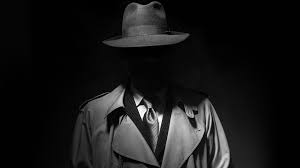 What happened next?    Complete the next paragraph using the same style as the author.He lurked in the shadows, unseen, patient, silent.  I watched him from behind the curtains, as I had for the past three nights.  Who was he waiting for?  What did he want?  He had followed the same pattern every night.  Tonight, was different.  He emerged from the shadows and crossed the road ………….What happened next?    Complete the next paragraph using the same style as the author.He lurked in the shadows, unseen, patient, silent.  I watched him from behind the curtains, as I had for the past three nights.  Who was he waiting for?  What did he want?  He had followed the same pattern every night.  Tonight, was different.  He emerged from the shadows and crossed the road ………….What happened next?    Complete the next paragraph using the same style as the author.Space LaunchOn Saturday NASA will attempt to launch two astronauts into space to test if they are ready to send tourists into space.Imagine you are one of the first passengers to attempt this.  Discuss with someone how you think you would feel when the rocket takes off and what you see as you ascend into space.FridayFriday:  Spelling Test.You can’t get away from it.   Ask someone to test your spelling.  Go back over any words you are not sure of.Friday:  Spelling Test.You can’t get away from it.   Ask someone to test your spelling.  Go back over any words you are not sure of.Friday:  Spelling Test.You can’t get away from it.   Ask someone to test your spelling.  Go back over any words you are not sure of.Alliteration is when all the words in a sentence begin with the same letter.Can you think of some super newspaper headlines:Green Granny Grieves Grumpy GrocerJumpy Judge Jails Jealous JockeyI have given you a few to start.  Alliteration is when all the words in a sentence begin with the same letter.Can you think of some super newspaper headlines:Green Granny Grieves Grumpy GrocerJumpy Judge Jails Jealous JockeyI have given you a few to start.  Alliteration is when all the words in a sentence begin with the same letter.Can you think of some super newspaper headlines:Green Granny Grieves Grumpy GrocerJumpy Judge Jails Jealous JockeyI have given you a few to start.  If the picture was from a spy book, what do you think would be a good title?Draw a front cover for this book.If the picture was from a spy book, what do you think would be a good title?Draw a front cover for this book.If the picture was from a spy book, what do you think would be a good title?Draw a front cover for this book.What has been your favourite thing to do this week?Tell someone how much you enjoyed it and why it was your favourite.Ask them what their 1234567891011WHAT NEXTPredict what might happen in a sequel to the story.  Write down what happens to each character.NEW COVERDesign a new cover for the book.  Include a picture, title, author and illustrator.SONG OR RAPMake up a song or rap abDRAWDraw a picture of your favourite character.  Add a description and the character’s name.KEYWORDSWrite down ten keywords that are important to your book.  They may include characters, setting, what happens.BOOK REVIEWDid you like or dislike this book?  Explain why.  Who do you think would like it?WRITE A LETTERWrite a letter to one of the characters in your book.  Include at least one question you want to ask them.THE GOOD AND THE BADWrite down three good things and three bad things about each of the main characters in your book.STORY MAPMake a story map for your book.  Label it.